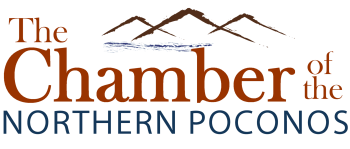 Board Meeting Minutes ~ February 13, 2020 ~ Noon ~ Honesdale Office  Meeting called to order at Noon.Roll call:  Present:  Vince Benedetto, Greg Frigoletto, Brian Fulp, Christie Augustine, Jim Shook, Lorraine Kloss, Matt Slifko, Bob Kiesendahl, Ann O’Reilly, Abby Pittenger, Joe Regenski, Denise Seman, Luke Woodmansee, Norman Teeple
Excused:  Brian Chapman, Pete Bochnovich, Mike Kuzmiak, Tim Meagher
Absent:  Staff Present: Holly PrzasnyskiApproval of minutes:  Jim made a motion to accept the January 16, 2020 minutes; seconded by Greg and carried unanimously.   
                                                                                                                                                                                              The group then discussed who would be helping Holly reach out to the potential members on her list.Financial Reports:  No financial report motions were made.  The following Committee Reports were given.Executive Committee:  (Also Personnel and Membership Committee)Finance:  Jim reviewed the previously emailed packets.  He noted our request of $60,000 to the Wayne County Commissioners was made.  They will release $55,000 and hold the remining $5,000 but if we need it, it’s there.  Jim Shook asked for a motion to include the entire Executive Board as well as the staff bookkeeper as account signers.  This motion was seconded by Brian Fulp and carried unanimously.  Governance:   Greg noted that Pete Bochnovich has WEDCO conflicts and will be recommending another board candidate if board meetings remain the second Thursday of each month at noon.  Legislative Affairs & Education Committee/Leadership:   Greg reported/updated the group on the most recent Junior Leadership session along with project details.  They are working towards ways to educate youth and to pay tribute regarding the importance and value of community first responders.  Greg will continue to update.   Resource Development & Fundraising:    
1) Joe discussed replacing Ice Tee with a more viable function that can occur with or without the Lake freezing. 2)  Wally Lake Fest – DHP is no longer the umbrella organization.   More information will follow.3)  Raffle – will be getting tickets printed.  Holly noted the Hideout hasn’t responded, and no date is confirmed.    4)  March 12th Networking event – 4 – 6 pm at the Boiler Room.  Vince would like the board members to bring a non-member so we can sign them up there with a discount, perhaps.Holly’s Report:   This report was circulated to the group prior to this meeting.
*  She asked for head shots for Navigate.
*  Payment was received for the Lake Map, and the request for the additional run was made.
*  She asked the group if they would approve including non-members ads in new Profile Book done through Tri-County Independent.  She also noted they wanted to do a group ad for community millennials.  Non-members will be charged a higher rate to advertise.
*  She asked for feedback on the “invite only” Ambassador program, (pamphlet handed out to the group) which would add individuals that could help cover less traveled outlying areas in our communities.  These people could also be groomed as potential board members and perhaps receive discounted dues as an incentive.   This is part of the big membership push initiative.
*  Jim Shook noted that the board has always maintained and individual (ex officio) from the PMVB.  Jim made a motion to this effect which was seconded by Brian Fulp and carried unanimously.  Jim will reach out to James Hamill.
*  We are wondering if it’s time to raise dues – feedback?  Vince recommends the governance or finance committee investigates this.  Jim agreed, and will have an opinion next meeting.
*  Train MOU still is not established.  Jim noted we could revamp the MOU in exchange for them buying into the Chairman’s Circle.  Holly noted that Grimm committed to the sponsorship, and PPL will most likely sign on.  We will limit the amount of sponsorships to ten.
*  Holly noted that being split between the two offices is difficult.  Holly noted she would like Honesdale closed at least one day a week.  Vince noted the Executive Committee will discuss this.Vince thanked Lorraine for her leadership, guidance and support of this organization as past Board Chair and presented her with a plaque.  Lorraine recapped the recent Wayne Tomorrow meeting where a phone call took place to the USDA regarding our agriculture, dairy, farming, etc.  She noted this is a wonderful initiative with involved sub committees and that bringing awareness from the government is huge.
New Business:  The next meeting is Thursday, March 12, 2020 at 3 pm at the Boiler Room in the Silk Mill.  Adjournment motion made by Jim and seconded by Joe.  